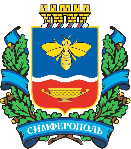 Администрация города Симферополя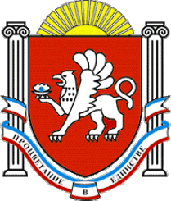 Республики КрымПОСТАНОВЛЕНИЕот 30.03.2023 № 1720О внесении изменений в постановление Администрации города Симферополя Республики Крым от 26.12.2022 № 7371 «Об установлении размера родительской платы за присмотр и уход за детьми, осваивающими образовательные программы дошкольного образования в муниципальных организациях, осуществляющих образовательную деятельность на территории муниципального образования городской округ Симферополь Республики Крым, на 2023 год и о признании утратившим силу постановления Администрации города Симферополя Республики Крым от 17.12.2021 № 7683»В соответствии cо статьями 7, 43 Федерального закона от 06.10.2003              № 131-ФЗ «Об общих принципах организации местного самоуправления 
в Российской Федерации», статьей 65 Федерального закона 
от 29.12.2012 № 273-ФЗ «Об образовании в Российской Федерации»,  
статьей 4 Закона Республики Крым от 21.08.2014 № 54-ЗРК «Об основах местного самоуправления в Республике Крым», статьей 1 Закона Республики Крым от 17.12.2014 № 34-ЗРК/2014 «О наделении органов местного самоуправления отдельными государственными полномочиями в сфере социальной защиты населения, опеки и попечительства отдельных категорий граждан в Республике Крым», постановлением Совета министров 
Республики Крым от 27.02.2023 № 151 «Об утверждении методики расчета максимального размера родительской платы за присмотр и уход за детьми, осваивающими образовательные программы дошкольного образования 
в государственных и муниципальных образовательных организациях, осуществляющих образовательную деятельность на территории Республики Крым, и внесении изменений в постановление Совета министров Республики Крым от 25 октября 2022 года № 917», статьей 55 Устава муниципального образования городской округ Симферополь Республики Крым, Администрация города Симферополя Республики Крым п о с т а н о в л я е т:1. Внести в постановление Администрации города Симферополя Республики Крым от 26.12.2022 № 7371 «Об установлении размера родительской платы за присмотр и уход за детьми, осваивающими образовательные программы дошкольного образования в муниципальных организациях, осуществляющих образовательную деятельность на территории муниципального образования городской округ Симферополь Республики Крым, на 2023 год и о признании утратившим силу постановления Администрации города Симферополя Республики Крым от 17.12.2021 
№ 7683» следующие изменения:1.1. Пункт 1 изложить в следующей редакции:«1.	Установить с 01.04.2023 размер родительской платы за присмотр и уход за детьми, осваивающими образовательные программы дошкольного образования в муниципальных организациях, осуществляющих образовательную деятельность на территории муниципального образования городской округ Симферополь Республики Крым, в следующих размерах:1.1. в ясельных группах (дети в возрасте до 3-х лет) с режимом пребывания до 10 часов в сумме 112 рублей в день на одного воспитанника;1.2. в ясельных группах (дети в возрасте до 3-х лет) с режимом пребывания до 12 часов в сумме 153 рубля в день на одного воспитанника;1.3. в дошкольных группах (дети в возрасте от 3-х до 7 (8) лет) 
с режимом пребывания до 10 часов в сумме 132 рубля в день на одного воспитанника;1.4. в дошкольных группах (дети в возрасте от 3-х до 7 (8) лет) 
с режимом пребывания до 12 часов в сумме 181 рубль в день на одного воспитанника;1.5. в группах кратковременного пребывания воспитанников 
(до 5-ти часов) в сумме 105 рублей в день на одного воспитанника (дети 
в возрасте до 3-х лет);1.6. в группах кратковременного пребывания воспитанников 
(до 5-ти часов) в сумме 144 рубля в день на одного воспитанника (дети 
в возрасте от 3-х до 7 (8) лет).».2. Управлению информационной политики администрации города (Черниченко А.Б.) опубликовать настоящее постановление в установленном порядке и разместить на официальном сайте администрации города Симферополя.3. Контроль за выполнением настоящего постановления возложить 
на заместителя главы администрации - начальника МКУ Управление образования администрации города Симферополя Сухину Т.И.Глава администрации города Симферополя 							     М.С. Афанасьев